Ficha de Inscrição*A ficha deve ser preenchida e encaminhada para o e-mail ppges@contato.ufsc.br até dia 28 de fevereiro de 2018.**O resultado da inscrição será divulgado por e-mail até dia 2 de março de 2018.SERVIÇO PÚBLICO FEDERAL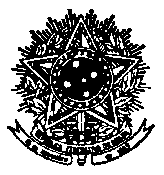 UNIVERSIDADE FEDERAL DE SANTA CATARINAPROGRAMA DE PÓS-GRADUAÇÃO EM ENERGIA E SUSTENTABILIDADETELEFONE (048) 3721-6944E-mail: ppges@contato.ufsc.brDados DO cursoDados DO cursoTíTULO DO curso:introdution into modeling withdelft3dMINISTRANTE: ARNOLD VAN ROOIJEN (UNIVERSITY OF WESTERN AUSTRALIA)TíTULO DO curso:introdution into modeling withdelft3dMINISTRANTE: ARNOLD VAN ROOIJEN (UNIVERSITY OF WESTERN AUSTRALIA)período: de 07 a 08 de março de 2018Horário: das 9:30 ás 12 e das 13:00 as 16:30oRGANIZAÇÃO: PPGESPPGEOCEANODados DO PARTICIPANTEDados DO PARTICIPANTENomE: NomE: OCUPAÇÃO/PROFISSÃO: OCUPAÇÃO/PROFISSÃO: iNSTITUIÇÃO:e-mail:CPF:TELEFONE: mOTIVAÇÃO: mOTIVAÇÃO: 